REGULAMIN DZIAŁALNOŚCI RADY RODZICÓW Szkoły Podstawowej nr 205 
im. św. Jadwigi Królowej Polski w Łodzi.Rozdział I Nazwa reprezentacji rodziców§ 1Na podstawie art. 53 i 54 Ustawy z dnia 7 września 1991r. o systemie oświaty /Dz. U. z 26.01.1982r z późn. zm./, reprezentacja rodziców Szkoły Podstawowej Nr 205 w Łodzi przyjmuje nazwę i posługuje się pieczątką podłużną „RADA RODZICÓW przy  Szkole Podstawowej Nr 205 92-413 Łódź, ul. Dąbrówki 1 NIP 728-259-72-99 (Art. 53.  1. W szkołach i placówkach, z zastrzeżeniem ust. 6, działają r	ady rodziców, które reprezentują ogół rodziców uczniów.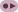 2. W skład rad rodziców wchodzą:1) w szkołach - po jednym przedstawicielu rad oddziałowych, wybranych w tajnych wyborach przez zebranie rodziców uczniów danego oddziału;2) w placówkach - co najmniej 7 przedstawicieli, wybranych w tajnych wyborach przez zebranie rodziców wychowanków danej placówki;3) w szkołach artystycznych - co najmniej 7 przedstawicieli, wybranych w tajnych wyborach przez zebranie rodziców uczniów danej szkoły.3. W wyborach, o których mowa w ust. 2, jednego ucznia reprezentuje jeden rodzic. Wybory przeprowadza się na pierwszym zebraniu rodziców w każdym roku szkolnym.4. Rada rodziców uchwala regulamin swojej działalności, w którym określa w szczególności:1) wewnętrzną strukturę i tryb pracy rady;2) szczegółowy tryb przeprowadzania wyborów do rad, o których mowa w ust. 2 pkt 1-3, oraz przedstawicieli rad oddziałowych, o których mowa w ust. 2 pkt 1, do rady rodziców odpowiednio szkołylub placówki.5. Rady rodziców mogą porozumiewać się ze sobą, ustalając zasady i zakres współpracy.6. Minister właściwy do spraw oświaty i wychowania, a w przypadku szkół i placówek artystycznych minister właściwy do spraw kultury i ochrony dziedzictwa narodowego, określą, w drodze rozporządzenia, rodzaje szkół i placówek, w których nie tworzy się rad rodziców, uwzględniając organizację szkoły lub placówki lub brak możliwości bezpośredniego uczestniczenia w ich działalności reprezentacji rodziców.Art. 54.   1. Rada rodziców może występować do dyrektora i innych organów szkoły lub placówki, organu prowadzącego szkołę lub placówkę oraz organu sprawującego nadzór pedagogiczny z wnioskami i opiniami we wszystkich sprawach szkoły lub placówki.2. Do kompetencji rady rodziców, z zastrzeżeniem ust. 3 i 4, należy:1) uchwalanie w porozumieniu z radą pedagogiczną:a) programu wychowawczego szkoły obejmującego wszystkie treści i działania o charakterze wychowawczym skierowane do uczniów, realizowanego przez nauczycieli,b) programu profilaktyki dostosowanego do potrzeb r		ozwojowych uczniów oraz potrzeb danego środowiska, obejmującego wszystkie treści i działania o charakterze profilaktycznym skierowane douczniów, nauczycieli i rodziców;2) opiniowanie programu i harmonogramu poprawy efektywności kształcenia lub wychowania szkoły lub placówki, o którym mowa w art. 34 ust. 2;3) opiniowanie projektu planu finansowego składanego przez dyrektora szkoły.3. W szkołach artystycznych, w których nie prowadzi się kształcenia ogólnego, nie uchwala się programu profilaktyki, o którym mowa w ust. 2 pkt 1 lit. b.4. Jeżeli rada rodziców w terminie 30 dni od dnia rozpoczęcia roku szkolnego nie uzyska porozumienia z radą pedagogiczną w sprawie programu, o którym mowa w ust. 2 pkt 1 lit. a lub b, program ten ustala dyrektor szkoły w uzgodnieniu z organem sprawującym nadzór pedagogiczny. Program ustalony przez dyrektora szkoły obowiązuje do czasu uchwalenia programu przez radę rodziców w porozumieniu z radą pedagogiczną.5. W szkołach i placówkach, w których nie tworzy się rad rodziców, programy, o których mowa w ust. 2 pkt 1, uchwala rada pedagogiczna.6. Programów, o których mowa w ust. 2 pkt 1, nie uchwala się w szkołach dla dorosłych.7. W szkołach i placówkach publicznych prowadzonych przez osoby prawne inne niż jednostki samorządu terytorialnego lub przez osoby fizyczne oraz w szkołach i placówkach niepublicznych programy, o których mowa w ust. 2 pkt 1, ustala organ wskazany w statucie szkoły lub placówki.8.  W celu wspierania działalności statutowej szkoły lub placówki, rada rodziców może gromadzić fundusze z dobrowolnych składek rodziców oraz innych źródeł. Zasady wydatkowania funduszy rady rodziców określa regulamin, o którym mowa w art. 53 ust. 4)Rada Rodziców jest statutowym organem szkoły. Rozdział II Cele i zadania Rady Rodziców§ 2 Ilekroć w dalszych przepisach jest mowa o:1. Szkole – należy przez to rozumieć Szkołę Podstawową 205 w Łodzi2. Statucie – należy przez to rozumieć Statut Szkoły, 3. Dyrektorze – należy przez to rozumieć Dyrektora Szkoły, 4. Radzie – należy przez to rozumieć Radę Rodziców 5. Oddziałowej Radzie Klasowej – należy przez to rozumieć wewnętrzny organ wybierany przez rodziców uczniów poszczególnych oddziałów szkolnych, 6. Przewodniczącym, wiceprzewodniczącym, sekretarzu, skarbniku, członku – należy przez to rozumieć odpowiednio Przewodniczącego Rady, Wiceprzewodniczącego Rady, Sekretarza Rady7. Prezydium – należy przez to rozumieć Prezydium Rady, § 31. Celem Rady Rodziców jest reprezentowanie ogółu rodziców Szkoły (reprezentacja rodziców uczniów poszczególnych klas wybieranych przez ogół rodziców każdej klasy) oraz podejmowanie działań zmierzających do doskonalenia statutowej działalności Szkoły, a także wnioskowanie do innych organów Szkoły w tym zakresie spraw. 2. Głównym celem Rady Rodziców jest wspólne z Radą Pedagogiczną działanie na rzecz opiekuńczej, dydaktycznej i wychowawczej funkcji Szkoły. 3. Zadaniem Rady Rodziców jest w szczególności: 3.1 pobudzanie i organizowanie form aktywności rodziców na rzecz wspomagania realizacji celów i zadań Szkoły;3.2 gromadzenie funduszy niezbędnych dla wspierania działalności Szkoły, a także ustalanie zasad wykorzystywania tych funduszy; 3.3 zapewnianie rodzicom, we współdziałaniu z innymi organami Szkoły wpływu na działalność Szkoły: a) znajomości zadań i zamierzeń dydaktyczno-wychowawczych w Szkole; b) uzyskania w wyznaczonym przez wychowawcę terminie rzetelnej informacji na temat swego dziecka i jego postępów lub trudności w nauce lub zachowaniu; c) znajomości regulaminu oceniania, klasyfikowania i promowania uczniów; 3.4 uzyskiwania porad w sprawie wychowania i dalszego kształcenia swych dzieci; 3.5 wyrażania i przekazywania opinii na temat pracy Szkoły, a przede wszystkim określanie struktur działania ogółu rodziców oraz Rady Rodziców; 3.6 wyrażania opinii na temat pracy nauczycieli ubiegających się o awans zawodowy, zgodnie z odrębnymi przepisami; 3.7 uczestniczenia przynajmniej jednego przedstawiciela w komisji konkursowej na stanowisko Dyrektora Szkoły 3.8 współpraca z organami nadzorującymi i prowadzącymi szkołę. Rozdział III Organizacja działania ogółu rodziców i Rady Rodziców§ 41. Podstawowym ogniwem organizacyjnym ogółu rodziców Szkoły jest zebranie klasowe. 2. Na pierwszym zebraniu rodziców w poszczególnych oddziałach wybierany jest przedstawiciel do Rady Rodziców. 3. Przedstawiciele Oddziałowych Rad Rodziców tworzą Radę Rodziców Szkoły. 4. Plenarne zebranie Rady Rodziców Szkoły wybiera spośród siebie: a) Prezydium Rady Rodziców jako wewnętrzny organ pracy; b) Prezydium reprezentujące Radę i ogół rodziców uczniów szkoły wobec Dyrektora, innych organów szkoły, oraz na zewnątrz. 5. Najwyższą władzą ogółu rodziców jest plenarne zebranie rodziców. 6. Prezydium Rady Rodziców składa się z 3 członków, wybierając spośród siebie: Przewodniczącego, Wiceprzewodniczącego, Sekretarza7. Prezydium Rady Rodziców może tworzyć stałe lub doraźne komisje i zespoły robocze spośród swoich członków, członków Rady Rodziców lub innych rodziców i osób współdziałających z rodzicami spoza Szkoły /jako ekspertów/ dla wykonania określonych zadań. 8.Przewodniczący Rady organizuje prace Rady, zwołuje i prowadzi posiedzenia Rady, reprezentuje Radę na zewnątrz szkoły. 9. Wiceprzewodniczący Rady przejmuje obowiązki Przewodniczącego w czasie jego nieobecności (może pełnoprawnie reprezentować Przewodniczącego Rady na zewnątrz szkoły).10. Sekretarz Rady odpowiada za dokumentację Rady i protokołowanie jej posiedzeń. 11. W przypadku rezygnacji lub odwołania członka Oddziałowej Rady Rodziców z pełnionej funkcji na jego miejsce wybierany jest nowy na najbliższym zebraniu rodziców oddziału. 12. Skład Prezydium Rady Rodziców uzupełniany jest na najbliższym plenarnym posiedzeniu Rady Rodziców z zachowaniem zasad określonych odpowiednio w Rozdziale IV § 6. 12. Kontakty między organami szkoły reguluje Statut Szkoły. § 5Kadencja Rady Rodziców i jej organów trwa 1 rok począwszy od dnia pierwszego spotkania rodziców z wychowawcami na początku każdego roku szkolnego, aż do dnia pierwszego spotkania rodziców z wychowawcami na początku kolejnego roku szkolnego.Rozdział IV  Wybory do organów Rady Rodziców§ 61. Lista kandydatów do danego organu nie może być mniejsza od liczby miejsc ustalonych dla danego organu. 2. Zgłoszeni kandydaci wyrażają ustnie lub pisemnie /jeżeli nie mogą wziąć udziału w zebraniu wyborczym/ swoją zgodę na kandydowanie. 3. Wybrani zostają ci kandydaci, którzy uzyskali największą ilość głosów uczestników prawomocnego zebrania wyborczego. 4. Przy równej ilości uzyskanych głosów zarządza się ponowne głosowanie. 5. Wybory do organów Rady Rodziców odbywają się podczas pierwszego spotkania roboczego na początku każdego roku szkolnego. 6. Porządek zebrania sprawozdawczo-wyborczego Rady Rodziców (pierwsze spotkanie robocze na początku każdego roku szkolnego) ustala się podczas zebrania inauguracyjnego. 7. Ustalony porządek zebrania sprawozdawczo-wyborczego musi uwzględnić: 7.1 wybór Komisji Skrutacyjnej do policzenia głosów;7.2 wybór Przewodniczącego, Wiceprzewodniczącego, Sekretarza, Skarbnika7.3 przyjęcie sprawozdania finansowego za poprzedni rok i udzielenie absolutorium ustępującemu Prezydium Rady Rodziców, najpóźniej do 30 października bieżącego roku szkolnego;7.4. zatwierdzenie lub uchwalenie Regulaminu Rady Rodziców;7.5 ewentualne uchwalenie planu finansowego Rady Rodziców; 7.6 uchwalenie wstępnego kalendarza spotkań Rady Rodziców w roku szkolnym; 7.8  uchwalenie wniosków do planu pracy nowo powołanej Rady Rodziców na najbliższą kadencję; 7.9 wolne głosy i wnioski.Rozdział V Tryb podejmowania uchwał przez Radę Rodziców i jej organy§ 71. Rada Rodziców ma prawo wyrażania swojego stanowiska we wszystkich sprawach dotyczących funkcjonowania szkoły i jej organów w formie uchwał. 2. Uchwały podejmuje się zwykłą większością głosów przy obecności, co najmniej połowy członków Rady Rodziców. 3. Na wniosek co najmniej jednej osoby głosowanie może być tajne. 4. Głosowanie musi być jawne i imienne (z wpisem do protokołu), gdy uchwały dotyczą spraw finansowych. 5. Ustalenie quorum oraz prawomocność decyzji zebrania ustala każdorazowo Przewodniczący. 6. Teksty podjętych uchwał przewodniczący Rady Rodziców przedstawia Dyrektorowi Szkoły 7. Posiedzenia Rady Rodziców są protokołowane przez Sekretarza. Rozdział VI Plan pracy Rady Rodziców i jej organów§ 81. Posiedzenie Rady Rodziców jest zwoływanie przez jej Prezydium nie rzadziej niż dwa razy w roku szkolnym 2. Zebranie Rady Rodziców może być zwołane także w każdym czasie na wniosek Oddziałowych Rad Rodziców, z co najmniej 1 klasy, na wniosek Dyrektora Szkoły lub Rady Pedagogicznej. 3. Wymienione szkolne organy składają wniosek do Prezydium Rady Rodziców za pośrednictwem Dyrektora Szkoły.Rozdział VII Fundusze Rady§ 9Środki  funduszu Rady mogą być zbierane przez wychowawcę klasy, przewodniczącego Rady Oddziałowej klasy lub sekretariat szkoły.Każdorazowa wpłata księgowana jest na koncie Rady Rodziców, dla wpłacającego wystawiane jest pokwitowanie KP oraz sporządzany co miesiąc raport kasowy.Rada powołuje księgowego, który prowadzi księgę główną Rady Rodziców i raz w roku składa sprawozdanie finansowe z wydatkowania tych środków.Raport kasowy sporządza Dyrektor szkoły.Dyrektor szkoły na podstawie raportów kasowych może sporządzać cykliczne zestawienie wpłat i wydatków do wglądu dla wszystkich rodziców szkoły (minimum dwa razy w roku)Dyrektor szkoły pozyskane pozabudżetowo dodatkowe środki może przekazywać  na fundusz Rady Rodziców.W przypadku pozyskiwania środków na fundusz Rady Rodziców  oraz sporządzania zestawu wpłat i wydatków Dyrektor szkoły może gospodarować funduszem Rady Rodziców. Rada ma wydzielone konto bankowe, do którego upoważniony jest Księgowy powołany przez Radę Rodziców oraz opcjonalnie Dyrektor Szkoły lub Skarbnik lub Przewodniczący Rady Rodziców.Dyrektor szkoły przekazuje w formie papierowej RK do księgowej RR oraz droga elektroniczną do sekretarza lub skarbnika RR § 12Rada Rodziców gromadzi fundusze z następujących źródeł: 1.1ze składek rodziców; z wpłat osób fizycznych, organizacji, instytucji i fundacji, do których zwróci się Prezydium Rady Rodziców;z innych źródeł; 2. Wysokość składki ustalana jest na pierwszym zebraniu Rady rodziców i podlega indywidualnemu zadeklarowaniu przez każdego rodzica podczas zebrań klasowych. 3. Środki pochodzące ze składki rodziców mogą być wydatkowane na następujące cele:3.1 dofinansowanie konkursów i imprez o charakterze ogólnoszkolnym lub międzyszkolnym (olimpiady, konkursy, festyny, okolicznościowe uroczystości szkolne i inne); 3.2  nagrody dla uczniów;3.3 stypendia naukowe dla uczniów; 3.4 zakup książek, materiałów dydaktycznych i sprzętu technicznego do pracowni przedmiotowych, w celu ich wykorzystania na zajęciach lekcyjnych; 3.5 dofinansowanie wyposażenia szkoły;3.6 wydatki osobowe i rzeczowe związane z prowadzeniem księgowości i rachunkowości Rady Rodziców. 3.7 pomoc dla dzieci w sytuacjach szczególnych. 3.7 doraźne remonty wynikające z potrzeb szkołyRozdział VIII Postanowienia końcowe§ 131. W celu wymiany informacji i współdziałania z innymi organami Szkoły, Prezydium Rady Rodziców może zaprosić na swoje posiedzenie Dyrektora oraz kierownictwo pozostałych organów Szkoły. 2. Rada Rodziców, poprzez różne formy swojego działania, zapewnia realizację uprawnień ustawowych i statutowych społeczności rodzicielskiej, określonych w niniejszym regulaminie. 3. W przypadku nie respektowania przez Dyrekcję Szkoły, Radę Pedagogiczną lub pracowników administracji szkoły posiadanych uprawnień Rady Rodziców, Prezydium RR może złożyć pisemne zażalenie na tego rodzaju stan rzeczy do Dyrektora Szkoły i ma prawo oczekiwać wyczerpującej odpowiedzi w terminie do 14 dni. 4. Członkowie Oddziałowych Rad Rodziców, Prezydium Rady Rodziców, mogą zostać odwołani ze swych funkcji przed upływem kadencji, jeżeli gremia, które dokonały ich wyboru, postanawiają ich odwołać. 5. Regulamin wchodzi w życie z dniem uchwalenia.